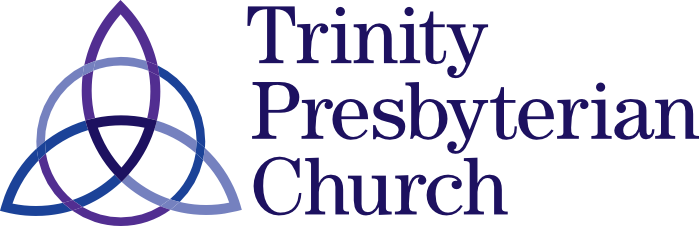 1666 Village Green Crofton, MD  21114
443.302.9645 | www.trinitypres.usTrinity Presbyterian Church Expense VoucherDate:Ministry to be expensed:Brief description / receipt:Purpose:Approved by: